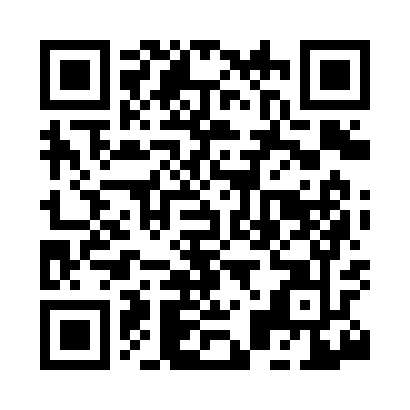 Prayer times for Tonkin, Nevada, USAMon 1 Jul 2024 - Wed 31 Jul 2024High Latitude Method: Angle Based RulePrayer Calculation Method: Islamic Society of North AmericaAsar Calculation Method: ShafiPrayer times provided by https://www.salahtimes.comDateDayFajrSunriseDhuhrAsrMaghribIsha1Mon3:445:2112:504:488:189:552Tue3:455:2212:504:488:189:543Wed3:465:2212:504:488:189:544Thu3:475:2312:504:488:189:545Fri3:475:2312:504:488:179:536Sat3:485:2412:514:488:179:537Sun3:495:2512:514:498:179:528Mon3:505:2512:514:498:169:519Tue3:515:2612:514:498:169:5110Wed3:525:2712:514:498:169:5011Thu3:535:2712:514:498:159:4912Fri3:545:2812:514:498:159:4813Sat3:555:2912:524:498:149:4814Sun3:565:2912:524:498:149:4715Mon3:575:3012:524:498:139:4616Tue3:585:3112:524:498:129:4517Wed3:595:3212:524:488:129:4418Thu4:005:3312:524:488:119:4319Fri4:025:3312:524:488:109:4220Sat4:035:3412:524:488:109:4121Sun4:045:3512:524:488:099:4022Mon4:055:3612:524:488:089:3923Tue4:065:3712:524:488:079:3724Wed4:085:3812:524:478:069:3625Thu4:095:3912:524:478:059:3526Fri4:105:3912:524:478:059:3427Sat4:115:4012:524:478:049:3228Sun4:135:4112:524:478:039:3129Mon4:145:4212:524:468:029:3030Tue4:155:4312:524:468:019:2831Wed4:165:4412:524:468:009:27